Údaje o žiadateľoviCharakteristika žiadateľaStručne opíšte Vašu činnosť, históriu podniku/zariadenia, tradíciu v poskytovaní služieb a pod. ................................................................................................................................................................................................................................................................................................................................................................................................................................................................................................................................................................................................................................................................................................................................................................................................................................................................................................................................................................................................................................................................................................................................................................................................................................................................................................................................................................................................Žiadam o udelenie značky „Regionálny produkt ZÁHORIE“ na: samostatnú službu  		 balík neoddeliteľných služieb  (produkt)Základné informácie o službách, na ktoré žiadate o udelenie značky  	Charakteristika služieb Opíšte služby, na ktoré žiadate o udelenie značky (napríklad kapacita zariadenia, prevádzková doba, vybavenie, pre koho sú služby určené, v ktorom ročnom období sú poskytované, a pod.). V prípade, že žiadate o udelenie značky na balík služieb opíšte postupnosť a nadväznosť služieb v balíku:       ........................................................................................................................................................................................................................................................................................................................................................................................................................................................................................................................................................................................................................................................................................................................................................................................................................................................................................................................................................................................................................................................................................................................................................................................................................................................................................................................................................................................................................................................................................................................................................................................................................................................................................................................................................................................................................................................................................................................ ........................................................................................................................................................................Prehlasujem, že som sa oboznámil/a so Zásadami pre udeľovanie a používanie značky „regionálny produkt ZÁHORIE“ a budem sa nimi riadiť a rešpektovať ich.Prehlasujem, že údaje uvedené v tejto žiadosti (vrátane príloh) sú úplné, pravdivé, neskreslené a je možné ich dokumentovať. Prehlasujem, že všetky úradne neosvedčené fotokópie (prílohy) predložené k žiadosti súhlasia s originálmi.  V ................................................., dňa.............. .		             Podpis (pečiatka): ............................            								Meno:		Príloha A: Doklady preukazujúce plnenie základných kritérií poskytovateľa služby Žiadateľ označí dokumenty, ktoré sú obsahom tejto prílohy podľa toho, o aký subjekt ide.! NEZABUDNITE PRILOŽIŤ OZNAČENÉ DOKUMENTY !Príloha B: Čestné vyhlásenie o plnení základných kritériíČestne týmto prehlasujem, svojím menom akofyzická osoba - podnikateľ,právnická osoba, ktorú zastupujem, že: nie som v konkurze, v likvidácii, v konkurze, úpadku a ani nebol podaný návrh na konkurz zamietnutý pre nedostatok majetku, v súdom určenej správe alebo inom podobnom konaní;v čase podania žiadosti nemám záväzky voči štátu po lehote splatnosti -  evidované nedoplatky (s výnimkou splátkových kalendárov potvrdených veriteľom) voči správcovi dane v zmysle zákona č. 563/2009 Z. z. o správe daní (daňový poriadok) a o zmene a doplnení niektorých zákonov v znení neskorších predpisov; príslušným colným úradom; Správe finančnej kontroly, nemám nedoplatky na platbách poistného na sociálne a zdravotné zabezpečenie;riadne vediem účtovníctvo, sledujem stav majetku a záväzkov (úpadok a predĺženosť v zmysle zákona o konkurze a reštrukturalizácii); nie je voči mne vedené žiadne konanie Slovenskej obchodnej inšpekcie, Rady pre reklamu, alebo iné konanie v súvislosti s porušovaním práv spotrebiteľa, nekalou súťažou, neetickou reklamou a inými nekalými praktikami podnikania a predaja;  pri prevádzkovaní svojej podnikateľskej činnosti plním všetky platné technické a kvalitatívne predpisy, ktoré sa na túto činnosť vzťahujú  (hygienické a technické normy, bezpečnosť práce a pod.);v súvislosti so svojou podnikateľskou činnosťou nepoškodzujem životné prostredie alebo jeho zložky nad mieru stanovenú platnými právnymi predpismi a spĺňam podľa technických a ekonomických možností zásady šetrnosti voči životnému prostrediu.   Podpis  ..............................................Príloha C: Čestné vyhlásenie o plnení podmienok šetrnosti voči životnému prostrediu Čestne týmto prehlasujem, svojím menom akofyzická osoba - podnikateľ,právnická osoba, ktorú zastupujem, že pri poskytovaní služieb, na ktoré žiadam o udelenie práv na používanie značky podľa svojich technických a finančným možností dodržiavam nasledujúce zásady: nevyužívam látky, prostriedky alebo technológie, ktoré neprimerane zaťažujú životné prostredie; minimalizujem odpad a recyklujem, odpad triedim podľa kategórií papier, sklo, plasty, zmiešaný odpad; riadne odovzdáva nebezpečný odpad, prípadne ho zneškodňuje v súlade s platnou legislatívou;  používam a zákazníkom ponúkam výrobky na jedno použitie len v nevyhnutných prípadoch (napríklad potraviny v mini - baleniach a pod.); všetci zamestnanci sa správajú šetrne k životnému prostrediu a dodržiavajú uvedené zásady. Zákazníci/návštevníci majú možnosť triediť odpad, a to minimálne v členení na odpad z plastu a zmiešaný odpad (v prípade, že neprevádzkujete vlastné zariadenie, časť f) vyhlásenia preškrtnite).Tieto služby3: poskytujem vo vlastnom zariadení, ktoré spĺňa podmienky šetrnosti voči životnému prostrediu v zmysle platnej legislatívy;neposkytujem vo vlastnom zariadení. Meno osoby:   Podpis  ..............................................Príloha D: Splnenie podmienok jedinečnosti Kritéria jedinečnosti sú zamerané na kvalitu poskytovaných služieb, pozitívny vzťah k životnému prostrediu a jedinečnosť vo vzťahu k regiónu. PLNENIE POVINNÝCH KRITÉRIÍ posúdi komisia na mieste poskytovania služby. 1. Kvalita poskytovaných služiebKvalitu zariadenia hodnotí certifikačná komisia z pohľadu spokojnosti zákazníka priamo na mieste (Kritériá pre udeľovanie značky „regionálny produkt ZÁHORIE“ pre služby a produkty cestovného ruchu).2. Pozitívny vzťah k životnému prostrediuKomisia kontroluje priamo v zariadení plnenie kritérií, ktoré žiadateľ deklaruje v čestnom vyhlásení o plnení podmienok šetrnosti voči životnému prostrediu (v zmysle plnenia kritérií pre udeľovanie značky „regionálny produkt ZÁHORIE“ pre služby a produkty cestovného ruchu).! NEZABUDNITE PRILOŽIŤ !Príloha E: kópia inštrukcií pre zamestnancov o dodržiavaní zásad šetrnosti voči životnému prostrediu. 3. Jedinečnosť zariadenia vo vzťahu k regiónu 3a) Dostupnosť a poskytovanie informácií o značke „Regionálny produkt ZÁHORIE“.Opíšte, v akej forme a kde zabezpečíte dostupnosť informácií o regióne a o značke (napríklad v zariadení na informáciách, recepcii, v jednom z objektov, kde je balík služieb poskytovaný a pod.): ............................................................................................................................................................................................................................................................................................................................................... ........................................................................................................................................................................PLNENIE BODOVACÍCH KRITÉRIÍ Žiadosti o udelenie značky posudzované v roku 2014 musia získať za plnenie bodovacích kritérií spolu minimálne 11 bodov (viac ako 50 % z celkového počtu  20 bodov). Pri kritériu, ktoré spĺňate, zakrúžkujte body, ktoré jeho hodnoteniu zodpovedajú (pravý stĺpec tabuľky pri kritériu). Ak splnenie kritéria vyžaduje doloženie dokumentu alebo opisu, uveďte ho v priamo v žiadosti alebo v jej prílohe. Na konci uveďte celkový počet bodov.3b) Súlad s cieľom značky „Regionálny produkt ZÁHORIE“. Žiadateľ musí získať aspoň 1 bod, t.j. musí byť v súlade aspoň s jedným cieľom značky. 3c) Komplexnosť služieb  Opíšte prínos ku komplexnosti služieb v cestovnom ruchu podľa toho, ako jednotlivá služba/balík služieb spĺňa nasledujúce charakteristiky. Ak žiadate o udelenie značky na jednu službu môžete získať max. 5 bodov, ak žiadate na balík služieb, môžete získať max. 6 bodov. 3d) Inovatívnosť služby/balíka služieb  Opíšte jedinečnosť a inovatívnosť služby/balíka služieb v regióne ZÁHORIE. Žiadateľ môže získať spolu max. 4 body. 3d) Výnimočnosť služby/balíka služiebKritériá výnimočnosti obsahujú kritérií jedinečnosti nad rámec stanovených kritérií, ktoré prispievajú k výnimočnosti služby. Žiadateľ môže získať max. 7 bodov.  Kontrolný zoznam dokumentov žiadostiVZOR ŽIADOSTI O UDELENIE ZNAČKY „REGIONÁLNY PRODUKT ZÁHORIE“NA SLUŽBY A PRODUKTY CESTOVNÉHO RUCHUVZOR ŽIADOSTI O UDELENIE ZNAČKY „REGIONÁLNY PRODUKT ZÁHORIE“NA SLUŽBY A PRODUKTY CESTOVNÉHO RUCHUVZOR ŽIADOSTI O UDELENIE ZNAČKY „REGIONÁLNY PRODUKT ZÁHORIE“NA SLUŽBY A PRODUKTY CESTOVNÉHO RUCHU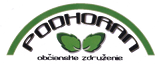 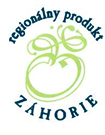 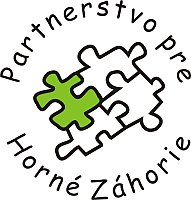 Podnikateľský subjekt/subjekt oprávnený na podnikanie (vrátane OZ so živnostenským oprávnením)Podnikateľský subjekt/subjekt oprávnený na podnikanie (vrátane OZ so živnostenským oprávnením)Podnikateľský subjekt/subjekt oprávnený na podnikanie (vrátane OZ so živnostenským oprávnením)Podnikateľský subjekt/subjekt oprávnený na podnikanie (vrátane OZ so živnostenským oprávnením)Podnikateľský subjekt/subjekt oprávnený na podnikanie (vrátane OZ so živnostenským oprávnením)Obchodné meno: Právna forma: Právna forma: IČOIČODIČŠtatutárny zástupca (u právnických osôb):Štatutárny zástupca (u právnických osôb):Štatutárny zástupca (u právnických osôb):Štatutárny zástupca (u právnických osôb):Štatutárny zástupca (u právnických osôb):Sídlo žiadateľa:Sídlo žiadateľa:Sídlo žiadateľa:Sídlo žiadateľa:Sídlo žiadateľa:UlicaUlicaObecObecPSČKontaktné údaje: Kontaktné údaje: Kontaktné údaje: Kontaktné údaje: Kontaktné údaje: Meno osoby:Meno osoby:telefón:email:email:SlužbaNázov zariadenia/miesta poskytovania služby AdresaInternetová stránka žiadateľa: Internetová stránka žiadateľa: Internetová stránka žiadateľa: ŽiadateľKópia dokladov, ktoré sú obsahom prílohyOznačte XFO – podnikateľ podnikajúci na základe živnostenského oprávneniaVýpis zo živnostenského registra aleboFO – podnikateľ podnikajúci na základe živnostenského oprávneniaŽivnostenský list, adresa prevádzkarnePO – podnikateľ (s.r.o., a.s., komanditná spoločnosť, družstvo, apod.)Výpis z obchodného registraPO – podnikateľ (s.r.o., a.s., komanditná spoločnosť, družstvo, apod.)Adresa prevádzkarneSlobodné povolanie – FO podnikajúca na základe iného ako živnostenského zákonaVýpis z registra organizáciíSamostatne hospodáriaci roľníkOsvedčenie o zápise do evidencie SHRSamostatne hospodáriaci roľníkŽivnostenské oprávnenie PO nezriadená za účelom podnikania (nezisková organizácia a pod.) Výpis z registra organizácií a stanovy organizáciePO nezriadená za účelom podnikania (nezisková organizácia a pod.) Živnostenský list alebo stanovy organizácie v prípade žiadateľa o čestné udelenie značkyPOČET PRILOŽENÝCH DOKUMENTOVMeno osoby: Meno osoby: Funkcia :Funkcia :Obchodné meno subjektu :Obchodné meno subjektu :V                                 dňa  V dňaSlužba/ balík služiebBodyrozvíja tradičné hodnoty, prispieva k uchovávaniu tradícii a nehmotného kultúrneho dedičstva regiónu ZÁHORIE (činnosti s tradíciou v regióne):  ........................................................................................................................................................................................................................................................................................................................................................................................................................................................................................................................................................................................1podporuje využívanie kultúrneho potenciálu regiónu (hmotných prvkov – múzeá, galérie a pod. ale aj  nehmotné – napr. umenie), pričom nemusí ísť len o tradičné prvky kultúry : .......................................................................................................................................................................................................................................................................................................................................................................................................................................................................................................................................................................................1podporuje využívanie prírodného potenciálu (krajiny) alebo surovín regiónu: .......................................................................................................................................................................................................................................................................................................................................................................................................................................................................................................................................................................................1Nasledujúce kritériá nebudú posudzované v rámci výzvy na predkladanie žiadostí o udelenie značky v roku 2014. Žiadateľ môže v budúcnosti pri podpore predaja certifikovaných produktov získať max. 3 bodov za plnenie nasledujúcich charakteristík: priamo podporuje predaj certifikovaných regionálnych remeselných a poľnohospodárskych produktov a služieb (certifikovaný produkt alebo iné už certifikované služby sú súčasťou balíka posudzovaných služieb): 2nepriamo podporuje predaj certifikovaných regionálnych remeselných a poľnohospodárskych produktov a služieb (certifikovaný produkt alebo iné už certifikované služby nie sú súčasťou balíka posudzovaných služieb, ale návštevník má možnosť si tento produkt zakúpiť napr. v prípade návštevy regionálneho producenta s možnosťou kúpy produktu, cenové zvýhodnenie balíka služieb v prípade výberu certifikovaného ubytovacieho zariadenia a pod.): 1KOMPLEXNOSŤBodySLUŽBA  prispieva ku komplexnosti produktu cestovného ruchu regiónuOpíšte, ako služba dopĺňa existujúce služby v regióne ZÁHORIE, na ktoré už existujúce služby nadväzuje, resp. s ktorými službami vytvára atraktívny produkt pre konkrétny segment.  ................................................................................................................................................................................................................................................................................................................................................................................................................................................ .................................................................................................................................................................................................................................................................................................1BALÍK SLUŽIEB vytvára komplexný ucelený produkt v cestovnom ruchu Opíšte, ako služby na seba nadväzujú, ako sú základné služby (nevyhnutné pre pobyt návštevníka napr. ubytovanie) doplnené  voľno-časovými aktivitami, ktoré sú súčasťou balíka služieb.   ................................................................................................................................................................................................................................................................................................................................................................................................................................................ .................................................................................................................................................................................................................................................................................................1BALÍK SLUŽIEB prispieva ku komplexnosti produktu cestovného ruchu regiónu Opíšte ako balík služieb dopĺňa existujúce služby v regióne ZÁHORIE, na ktoré už existujúce služby nadväzuje, resp. s ktorými službami vytvára atraktívny produkt pre konkrétny segment.  ................................................................................................................................................................................................................................................................................................................................................................................................................................................ ...................................................................................................................................................................................................................................................................................................1Poskytovateľ služieb rozvíja spoluprácu so subjektmi zainteresovanými na rozvoji cestovného ruchuUveďte, s ktorými subjektmi verejného sektora rozvíjate spoluprácu a akým spôsobom. (napr. finančne, materiálne alebo inak podporujete rozvoj regiónu alebo obce napr. sponzoring, organizačná podpora, propagácia miestnych podujatí  a pod.)................................................................................................................................................................................................................................................................................................................................................................................................................................................ ...................................................................................................................................................................................................................................................................................................1Uveďte, s ktorými poskytovateľmi služieb pre návštevníka v cestovnom ruchu rozvíjate spoluprácu a akým spôsobom (napr. spolupráca s múzeami, galériami inými podnikateľskými subjektmi pri tvorbe spoločného produktu, vzájomnou propagáciou na webových sídlach alebo pomocou tlačených materiálov a pod.):...................................................................................................................................................................................................................................................................................................................................................................................................................................................1Poskytovateľ služby poskytuje informácie  o okolitých turistických atraktivitách(miestnej kultúre, prírodných a technických pamiatkach, či zaujímavostiach) a o  možnostiach trávenia voľného času (napr. o požičovniach športových potrieb a cyklistických trasách, organizovaných podujatiach a pod.)- na svojich webových sídlach (uveďte web stránku):  ............................................................- v tlačenej podobe v objekte, kde prichádza do kontaktu so zákazníkom (uveďte miesto kontaktu s hosťom):  ...............................................................................................................11Opis jedinečnosti, inovatívnostiBody- v regióne ZÁHORIE  ...............................................................................................................................................................................................................................................................................................................................................................................................................................................0 – 2- na Slovensku................................................................................................................................................................................................................................................................................................................................................................................................................................................0 – 2KritériumBodyZnaky kvality nad rámec povinných kritériíSlužby pre zahraničných návštevníkov: Uveďte, v akom cudzom jazyku dokážete zabezpečiť poskytnutie služby, napr. v akom rozsahu je personál schopný komunikovať, v akých jazykových mutáciách sú dostupné informácie:  .................................................................................................................................................................................................................................................................................................................................................................................................................................................1Služby pre hendikepovaných návštevníkov: Uveďte, aké podmienky sú vytvorené pre to, aby mohli služby/balík služieb využívať hendikepovaní návštevníci: ................................................................................................................................................................................................................................................................................................................................................................................................................................................ ...............................................................................................................................................................................................................................................................................................1Pozitívny vzťah k životnému prostrediu nad rámec povinných kritériíEkologickosť služby/balíka služieb Služba alebo väčšina služieb v balíku je 100 % ekologická a neobsahuje žiadne činnosti, ktoré akýmkoľvek spôsobom zaťažujú životné prostredie (nehodnotia sa administratívne a podporné činnosti súvisiace so službou). V prípade, že táto charakteristika nevyplýva z predchádzajúceho opisu služieb, uveďte vysvetlenie: ................................................................................................................................................................................................................................................................................................................................................................................................................................................ 2Jedinečnosť vo vzťahu k rozvoju vidieckeho cestovného ruchu v regióne ZÁHORIE nad rámec kritériíSlužba/balík služby je určený/vhodný pre segment rodiny s deťmi a má na to vytvorené podmienky. V prípade, že táto charakteristika nevyplýva z predchádzajúceho opisu služieb, uveďte vysvetlenie: ..........................................................................................................................................................................................................................................................................................................................................................................................................................................1Služba/balík služieb obsahuje aktívne zapojenie návštevníka V prípade, že táto charakteristika nevyplýva z predchádzajúceho opisu služieb, uveďte opíšte aktívne zapojenie návštevníka: ..........................................................................................................................................................................................................................................................................................................................................................................................................................................1Služba/balík služieb je spojený s aktivitami so zvieratami V prípade, že táto charakteristika nevyplýva z predchádzajúceho opisu služieb, uveďte opíšte aktívne zapojenie návštevníka: ..........................................................................................................................................................................................................................................................................................................................................................................................................................................1Počet bodov spolu:Uvádza žiadateľ 
(súčet bodov na základe žiadosti)Potvrdí Koordinátor po posúdení Certifikačnou komisiouPočet bodov spolu:DokumentOznačí žiadateľPotvrdí KoordinátorVyplnená žiadosťPríloha A: Doklady preukazujúce plnenie základných kritérií Príloha B: Čestné vyhlásenie o plnení základných kritériíPríloha C: Čestné vyhlásenie o plnení podmienok šetrnosti voči životnému prostrediu  Príloha D: Naplnenie podmienok jedinečnosti Príloha E: kópia inštrukcií pre zamestnancov o dodržiavaní zásad šetrnosti voči životnému prostrediuIné (uveďte) ........................................................................................